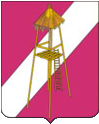 АДМИНИСТРАЦИЯ СЕРГИЕВСКОГО СЕЛЬСКОГО ПОСЕЛЕНИЯ КОРЕНОВСКОГО РАЙОНАПОСТАНОВЛЕНИЕот 03.11.2023г.                                                                                                                          № 133ст.СергиевскаяО создании пункта подключения  к сети «Интернет» в помещении администрации Сергиевского сельского поселения Кореновского района  В соответствии со статьей 10  Федерального закона от 09 февраля 2009 года № 8-ФЗ «Об обеспечении доступа к информации о деятельности государственных органов и органов местного самоуправления», администрация Сергиевского сельского поселения Кореновского района  п о с т а н о в л я е т:Создать пункт подключения к сети «Интернет» в помещении администрации Сергиевского сельского поселения Кореновского района по адресу: Краснодарский край, Кореновский район, станица Сергиевская, улица Айвазяна, 48.Утвердить Порядок работы пункта подключения к сети «Интернет» (прилагается)Общему отделу администрации Сергиевского сельского поселения Кореновского района (Рохманка) организовать работу пункта подключения к сети «Интернет».4.  Общему отделу администрации Сергиевского сельского поселения Кореновского района (Рохманка) обнародовать настоящее постановление в установленных местах и разместить его на официальном сайте органов местного самоуправления Сергиевского сельского поселения Кореновского района в сети «Интернет».5. Контроль за выполнением настоящего постановления оставляю за собой.6. Постановление вступает в силу после его официального обнародования. ГлаваСергиевского сельского поселения Кореновского района                                                                      А.П. МозговойПОРЯДОК работы пункта подключения к сети «Интернет»Настоящий Порядок работы пункта подключения к сети «Интернет» (далее - Порядок) регламентирует работу пункта подключения к сети «Интернет», созданного для обеспечения права неограниченного круга лиц на доступ к информации о деятельности государственных органов и органов местного самоуправления.1. Пункт подключения к сети «Интернет» работает по графику работы администрации Сергиевского сельского поселения Кореновского района, в помещении которой размещается этот пункт.2. Граждане получают доступ к информации в пункте подключения к сети «Интернет» после соответствующей записи в журнале регистрации, где указывается фамилия, имя и отчество гражданина, его почтовый адрес, дата и время обращения, продолжительность сеанса работы на автоматизированном рабочем месте (персональном компьютере).3. За порчу оборудования пункта подключения к сети «Интернет» граждане несут ответственность в соответствии с законодательством.4. Должностные лица, ответственные за эксплуатацию автоматизированного рабочего места (персонального компьютера) пункта подключения к сети «Интернет», оказывают справочную и консультативную помощь пользователям информацией при работе на персональном компьютере.5. Время доступа к сети «Интернет» ограничивается временем, необходимым для получения запрашиваемой информации.ГлаваСергиевского сельского поселения Кореновского района                                                                      А.П. МозговойПРИЛОЖЕНИЕУТВЕРЖДЕНпостановлением администрацииСергиевского сельского поселенияКореновского районаот 03.11.2023г. № 133